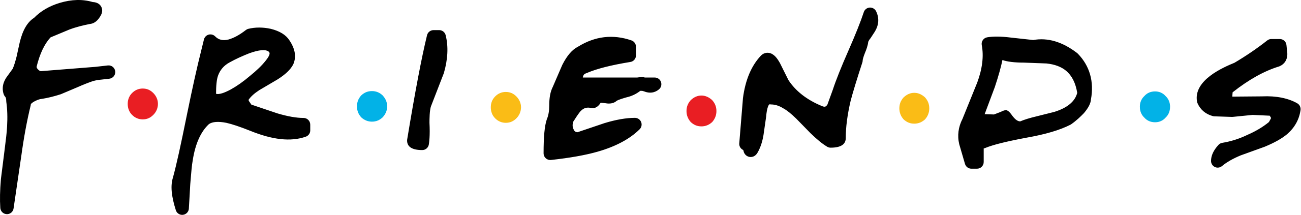 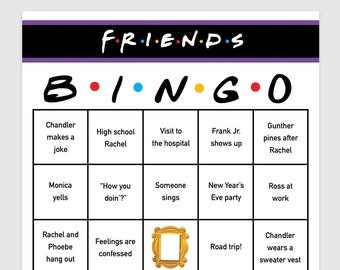 _____LIKES NATTO_____LIKES BTS_____PLAYS BASEBALL_____LIKES TITANIC_____LIKES HOT SPRINGS_____LIKES SUMMER_____PLAYS BASKETBALL_____LIKES LEARNING ENGLISH_____LIKES SPIDERS_____LIKES SPY X FAMILY_____LIKES SPRING_____LIKES CHOCOLATE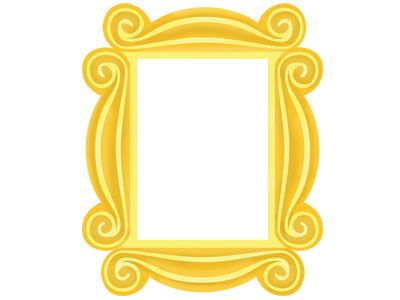 FREE_____LIKES MILK_____PLAYS POKEMON_____PLAYS PIANO_____LIKES POCARI SWEAT_____LIKES TOMATOES_____LIKES WINTER_____LIKES KONJAKU_____’SBIRTHDAY IS IN JUNE_____PLAYS MARIO KART_____PLAYS VOLLEYBALL_____LIKES FALL_____LIKES SPICY FOOD